faded Distribuição de tarefas conforme combinado em salaVoz: Bruna, Maria Clara e Luiza, DECORAR A LETRA ouvindo:https://www.youtube.com/watch?v=60ItHLz5WEAPara quem for tocar violão, guitarra e teclados, os acordes estarão nas cores Em C G D em todos os esquemas a seguir.Violão e guitarra: Nathan, estudar as seguintes posições: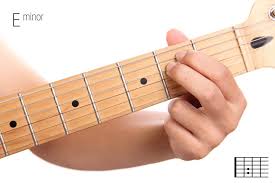 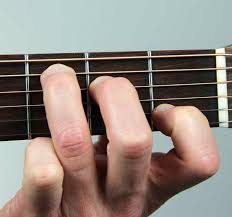 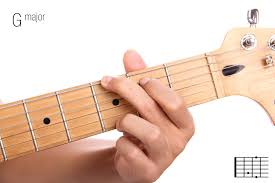 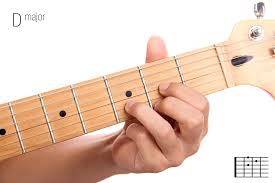 Em                                        C                               G                                        DBaixo: Emanuel, treinar as notas abaixo. Se precisar, usar o desenho do braço do baixo desta atividade.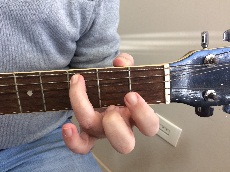 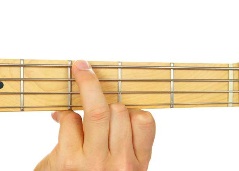 C                                             GEm - primeira corda soltaD - terceira corda soltaPercussão: Fabrício observar os sons graves e agudos da percussão, “batucar” em algum objeto cujo som se aproxime do som da música.Teclados: Alana e Larissa. Quem não tiver teclado, imprimir a folha (se imprimir preto ebranco, pintar as bolinhas como está a cor na figura) e praticar sobre a folha mesmo.Teclado da introdução: Alana estudar o esquema de números.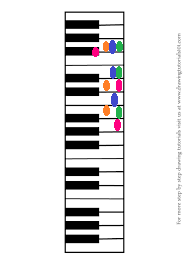 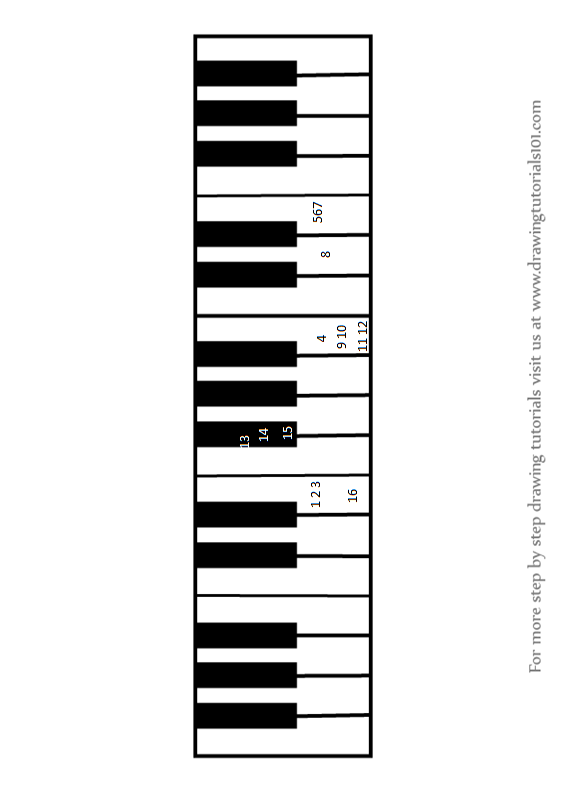 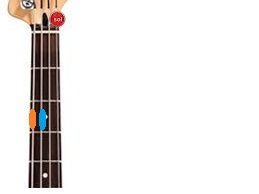 Vamos todos juntos ouvir o vídeohttps://www.youtube.com/watch?v=60ItHLz5WEAFadedAlan WalkerIntro: Em C G DEm                                      CYou were the shadow to my light                          G
Did you feel us?                 D
Another start                     Em
You fade away                                       C
Afraid our aim is out of sight                    G
Wanna see us  D
Alive                            Em               CWhere are you now?                          G                    D
Where are you now?                         Em
Where are you now?                          C                       
Was it all in my fantasy?                         G
Where are you now?                            D              (pausa)
Were you only imaginary?                           EmWhere are you now? CAtlantis                  G
Under the sea                 D
Under the sea                         Em
Where are you now?                 C
Another dream        G                                              D
The monster's running wild inside of me               Em              CI'm faded            G
I'm faded      D                Em              CSo lost, I'm faded           G   
I'm faded      D                    Em
So lost, I'm faded                                                C
These shallow waters, never met                         G
What I needed                 D                         Em
I'm letting go – a deeper dive                                    C                           G
Eternal silence of the sea – I'm breathing       D
Alive                         Em              CWhere are you now?                         G                 D
Where are you now?                   Em                     
Under the bright – but faded lights                        C                 
You've set my heart on fire                          G
Where are you now?                          D
Where are you now?                           EmWhere are you now?   C
Atlantis                  G
Under the sea                  D
Under the sea                          Em
Where are you now?                C
Another dream          G                                            D
The monster's running wild inside of me              Em          CI'm faded             G                
I'm faded       D                  Em         C
So lost, I'm faded            G
I'm faded       D                 Em
So lost, I'm fadedC     G     D